	                                 Produkcja Uli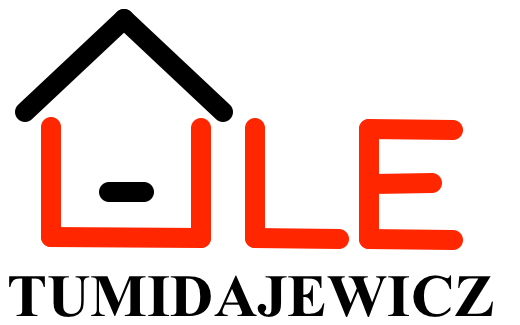                                     Piotr Tumidajewicz                                        38-340 Biecz  Załawie 68/1                                        tel. 571 245 097                                                508 394 121                                             biuro@uletumidajewicz.pl                                                                       			www.uletumidajewicz.pl CENNIK AKCESORIÓW I SPRZĘTU PSZCZELARSKIEGO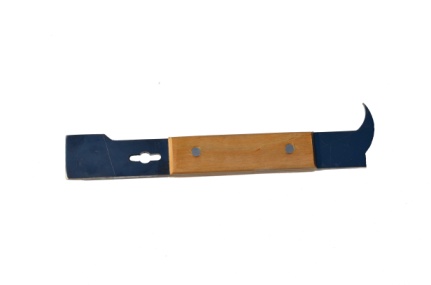 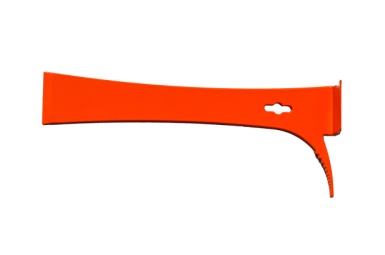 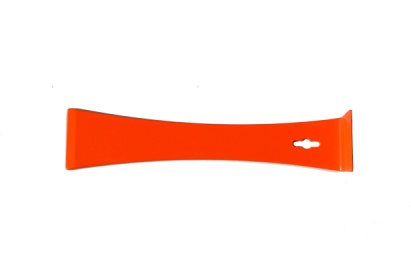 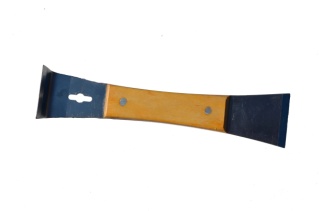 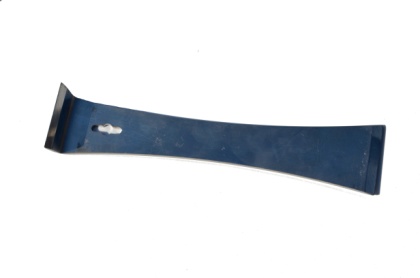 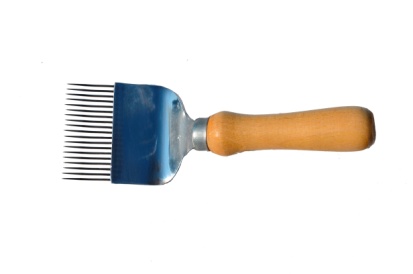 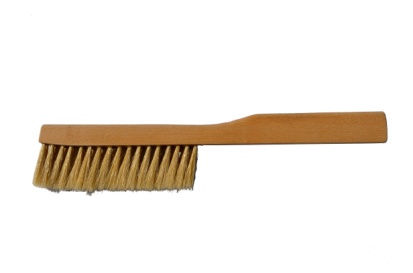 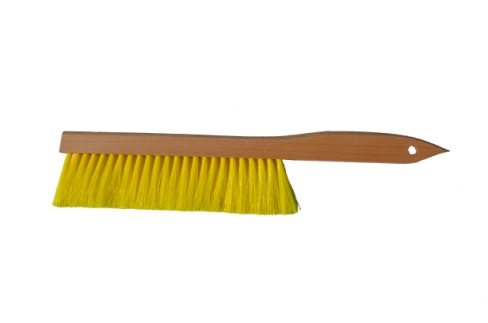 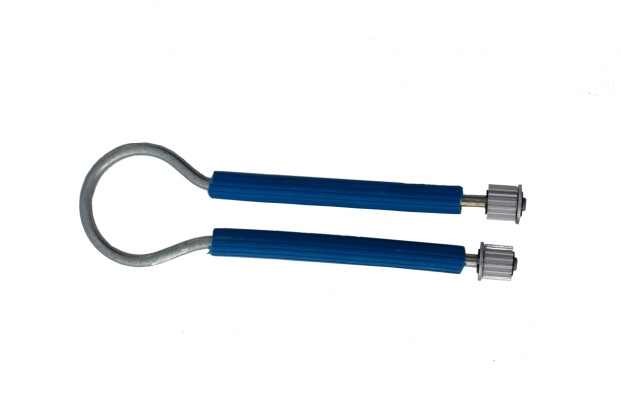 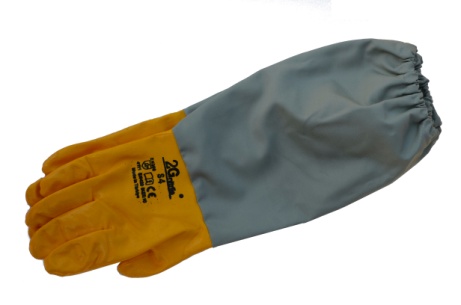 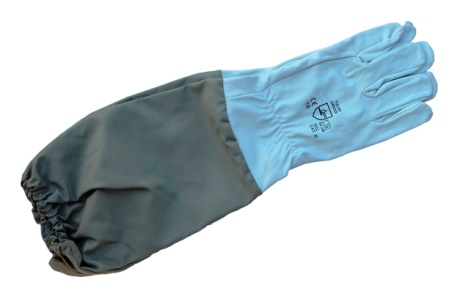 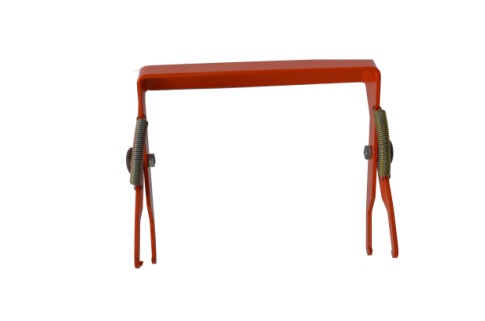 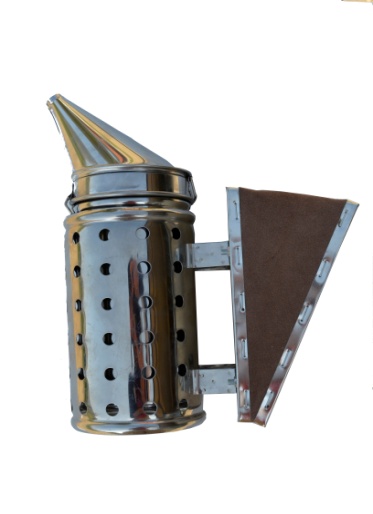 			                                                                    Produkcja Uli								Piotr Tumidajewicz								38-340 Biecz  Załawie 68/1								571 245 097  								biuro@uletumidajewicz.pl								www.uletumidajewicz.plCENNIK AKCESORIÓW i RAMEK Cennik ramekUl Wielkopolski 10 ramkowy i OstrowskiejUl Wielkopolski 12 ramkowyzabudowa ciepła i zimnaUl Dadant10 ramkowyUl Dadant 12 ramkowyUl Warszawski Zwykły i Poszerzany     16 ramkowyUl Warszawski Zwykły i Poszerzany      12 ramkowyPoławiacz pyłku do dennicy wysokiej46464666---------46Siatka do dennicy wysokiej22222238----------22Powałka z pajączkiem(każdy dodatkowy pajączek 1,20 zł)313131343131Przegonka kompletna353535383535Powałka do przewozu uli (siatkowa)303030333030Zatwór121212121212Mata słomiana28282828-------------------Zatwór ocieplony161616161616Ocieplacz górny161616161616Stojak pod ul181818181818Podkarmiaczka powałkowa303030303030Podkarmiaczka ramkowa252525252525Prosta gniazdowaHoffmanowska gniazdowaProsta półnadstawkowa (1/2)Hoffmanowska półnadstawkowa(1/2)Wielkopolska i Ostrowskiej1,852,051,701,90Dadant2,302,501,902,10Warszawska zwykła2,202,401,701,90Warszawska Poszerzana2,202,401,701,90Beleczki0,290,290,290,29